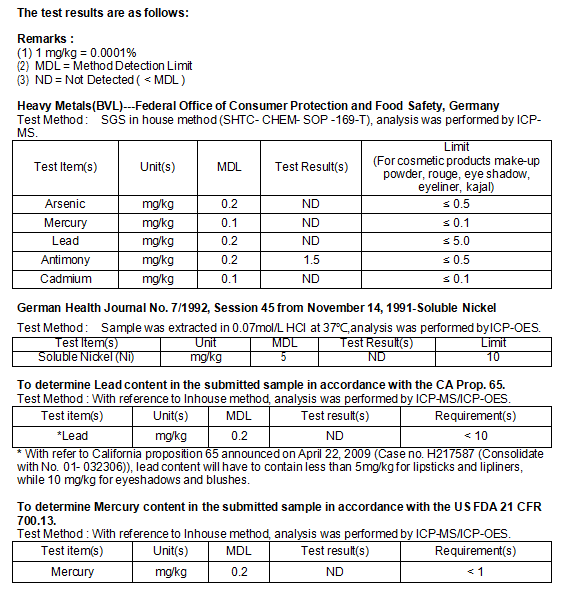 ProductCodeColorThicknessSolvent-resistanceHeat ResistanceLight FastnessShapesizeFD&C ColorantD&C ColorantPigmentPH ValueSurface DegradabilityFCH612Green 25μm✘160~170℃3Hexagon1/128 inch✔--7~7.5✔Key IngredientCAS NO.EC NO.                                    Target%Polyethylene terephthalate25038-59-9607-507-1                                    96.59Acrylates copolymer25133-97-5607-559-52.6Aluminum 7429-90-5231-072-3  0.01FD&C Blue NO. 1 (C.I. 42090)3844-45-9223-339-80.39FD&C Yellow 5 （C.I.19140）1934-21-0217-699-50.41